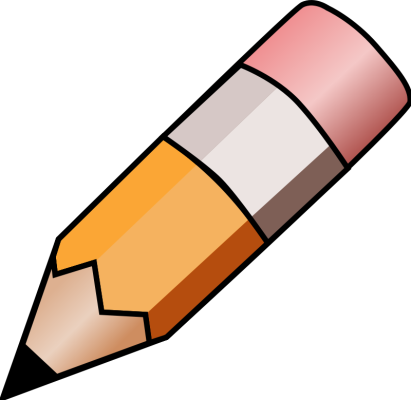 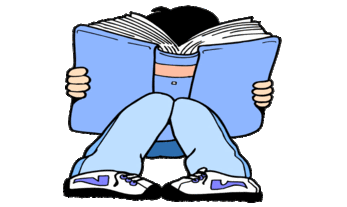 YEAR 4 HOME LEARNING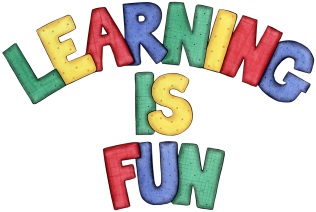 YEAR 4 HOME LEARNINGDate Set24.05.19Date Due29.05.19MathleticsThis week’s mathletics homework will be time problems.SpellodromeWritingThis week children will be focusing on revision words. Spelling can also be found on spellodrome.com. The spelling test will take place on 29.05.19magicianspoliticianperfumeexchangeexplorersautographsaucerenormousgenerouscouragetrousersscissorsforgetfulsuccessfulcircusescactiphantomcalendarFebruarymention Writing taskYour task this week is to write a poem about our classroom. Please try to include all the features that we have looked at this past week: alliteration, similes, metaphors and onomatopoeiaReadingRecommended daily reading time:KS2 40 minutes.Home Learning ProjectDate Set:                       N/A                             Date Due:GreekPlease go to Greek Class Blog for Greek Home LearningGreek Class - St Cyprian's Greek Orthodox Primary Academy